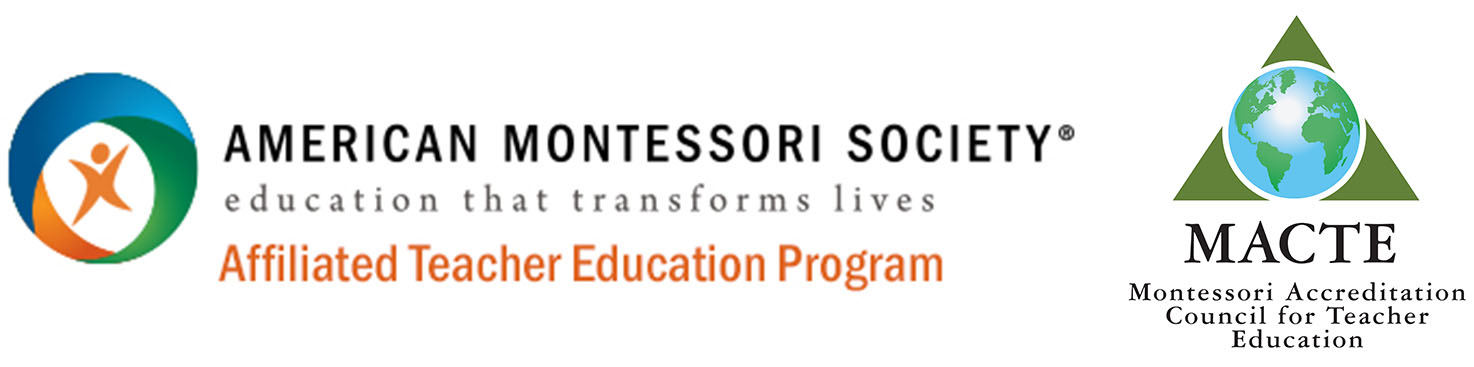 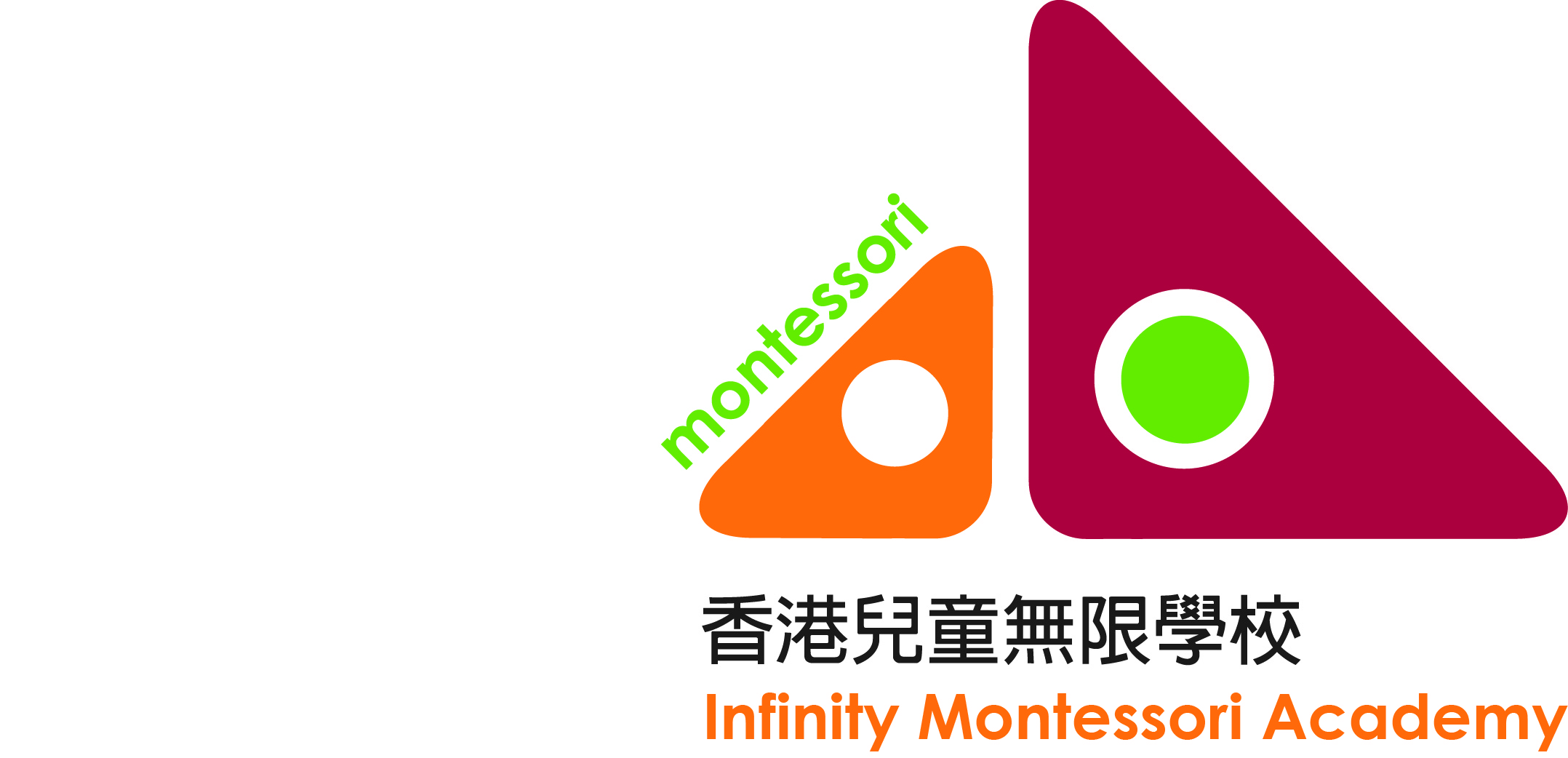 AMS教師助理課程 申請表(AMS Introduction to Montessori Classroom Practice) 0-3歲嬰幼兒課程 2023-2024   3-6歲幼兒課程 2023-2024
個人資料                                    	          *請刪除不適用之項目.註一: 需與頒發證書的姓名相同如 閣下現為幼兒教育工作者，是否具有政府部門成功註冊獲取以下幼兒教育培訓資歷？已獲取資歷:	 合格幼稚園教師 (QKT)    獲取年份：_____________________			 幼兒工作員 (CCW)       獲取年份：_____________________			 其他(包括在境外獲取之幼兒教育工作資格) 獲取年份：_____________________你曾否觸犯法庭上的刑罰？     (請於合適的空格內填 ) 有。詳情：                                                  沒有讓我們認識你：1) 你如何得知這個蒙特梭利教師助理課程？ 兒童無限網站  網上論壇   社交網站  親戚　  朋友 你是我校學生的家長。(孩子(們)的名字是:                 ) 其他途徑。請列明：                2) 你的現況 (可選多項) 我現在沒有孩子，但希望將來會有 我/我的伴侶現正懷孕 (多少個星期？      ) 我已育有孩子	(年齡：       男/女*	    孩子是早產兒？是 / 否*）(年齡：       男/女*	    孩子是早產兒？是 / 否*） 我幫人照顧孩子 (年齡：       男/女*         男/女*     ）報名程序：填妥報名表格，郵寄至「九龍塘森麻實道8號兒童無限學校」，或親身遞交，或將填妥的報名表電郵至：infinitycw@gmail.com香港中學會考/文憑試成績、大專、副學位、或大學學位或其他學歷證明之副本。全期學費港幣$ 6,800。 付款方法：遞交支票或銀行入數劃線支票：支票抬頭為「Infinity Montessori Academy」，並請於支票背後寫上申請人姓名及身份證/護照號碼。請將「劃線支票」連同入學報名表一併寄回「九龍塘森麻實道8號兒童無限學校」。銀行入數：可透過「銀行自動櫃員機」(ATM)或入賬 繳交報名費，賬戶名稱：Infinity Montessori Academy戶口號碼： HSBC #139-172449-838 條款及聲明:本協會保留更改課程安排和資料之權利。若報讀人數過少，本協會將保留取消開辦課程之權利。所遞交之表格及有關證明文件將不予退還。最低學歷要求專上課程證書/文憑/副學士或大學學位資格 (不限於幼兒教育相關的科目)聲明本人明白在此申請表所填報之資料將用作處理以下各項:本人報讀課程之申請;提供予香港蒙特梭利研究及發展學會作行政、傳訊、科研及其他相關之用途; 如不欲接收任何宣傳資料，請於空格加上X報名表內之資料皆屬實，本人明白若發現任何刻意隱瞞之事實，香港蒙特梭利研究及發展學會將保留取消此申請之權利。本人明白所遞交之表格及有關證明文件將不予以退還本人已詳閱報名章程申請人簽署:                           				日期:                             申請人姓名(英文)註一(Mr./Miss/Mrs./Ms*):    申請人姓名(英文)註一(Mr./Miss/Mrs./Ms*):    申請人姓名(中文): 先生/小姐/女士*   性別:  男 / 女 年齡:    香港身份證/護照號碼:    行業:    職位:                                            電郵:                                   住址:                                                                                  住址:                                                                                  住址:                                                                                  電話:     電話:     出生日期和地點:                  母語:              其他語言:            母語:              其他語言:            婚姻狀況:  未婚 / 已婚 / 離婚 *學歷:  專上課程證書 / 文憑 / 副學士 / 大學 / 其他:  學歷:  專上課程證書 / 文憑 / 副學士 / 大學 / 其他:  學歷:  專上課程證書 / 文憑 / 副學士 / 大學 / 其他:  